Городская операция «Внимание, дети!» С целью пропаганды безопасного поведения детей на улицах  и дорогах , снижения дорожно-транспортного травматизма, профилактики ДТП, воспитанники нашей школы приняли активное участие в городском мероприятии по профилактике дорожного движения «Внимание, дети!» для школьных отрядов ЮИД.          По итогам конкурса  команда ЮИД  нашей школы заняла II место среди школ города.      Молодцы, ребята!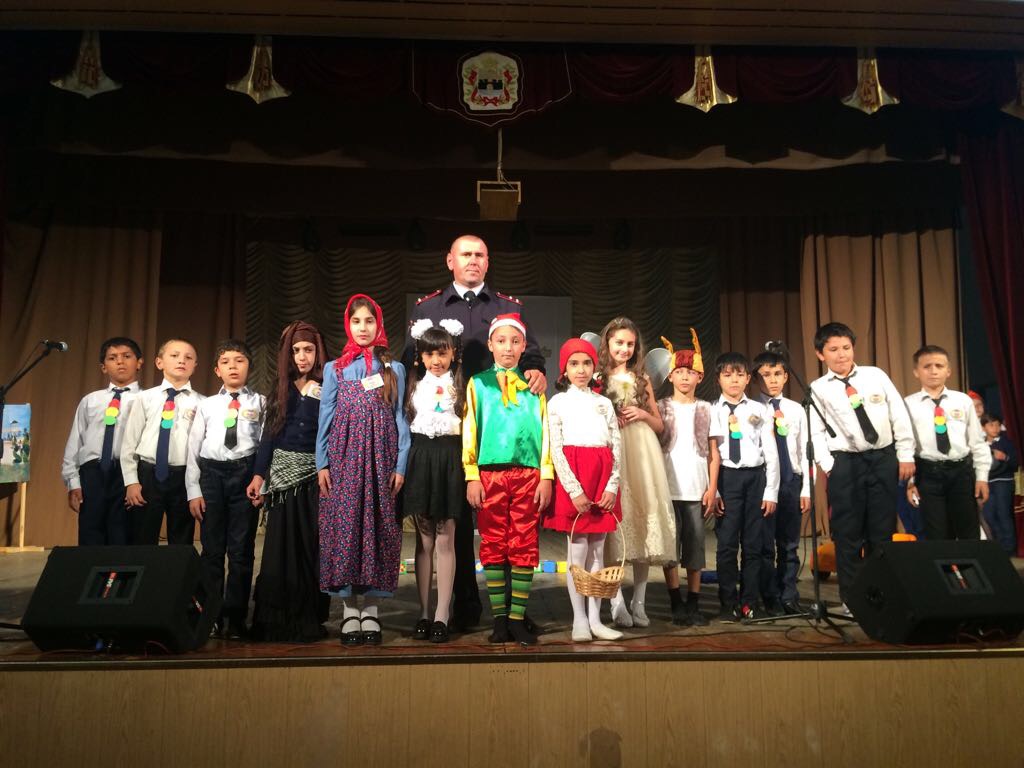 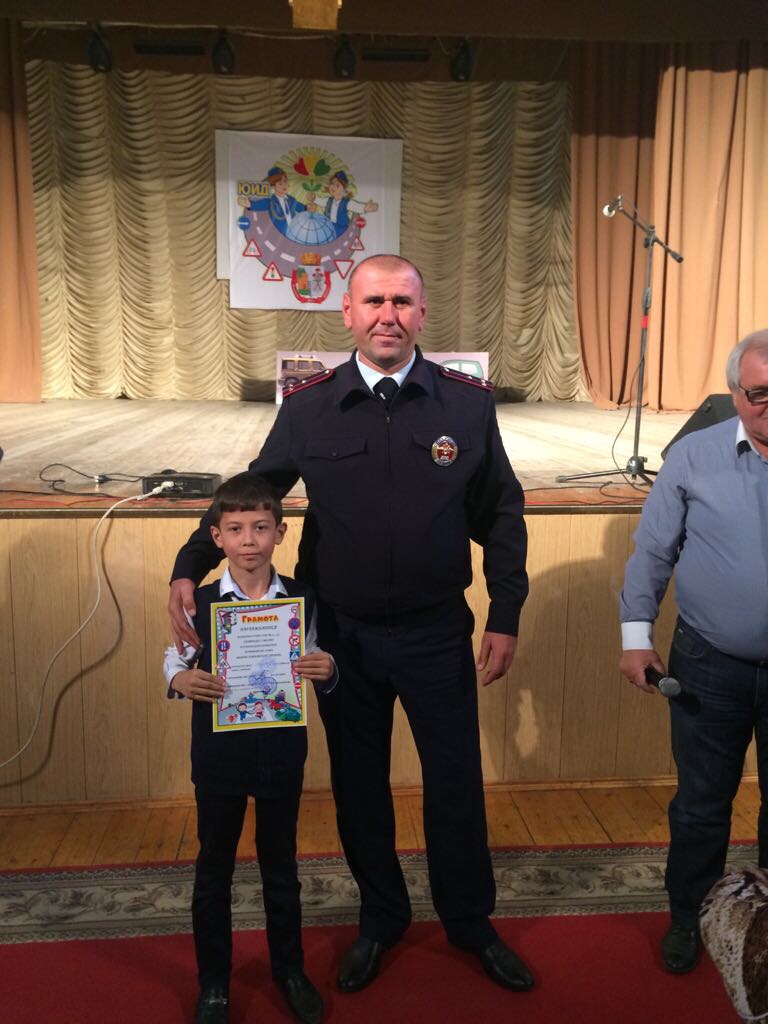 